Our Catholic MissionWe look forward to welcoming family and friends to our Family Mass in school on Tuesday 18 June at 9.30 am.Parish Mass/Children’s LiturgyThe parish newsletter or website www.romancatholiclichfield.co.uk contains information about Masses and other church notices. Mass Times: 	6pm Saturday @ SS Peter & Paul(with Children’s Liturgy)8.30am Sunday @ Holy Cross 
(with Children’s Liturgy) 11am Sunday @ SS Peter & Paul
(with Children’s Liturgy)AttendanceCongratulations to Y1 and Y5 - the classes with the highest attendance of 100% (second week running for Y5)!Health & Safety requestsTo avoid any injuries, please do not let your child play on the benches outside the Year 3 classroom before or after school.Lollipop Man Sam has asked if you would ensure your child walks and crosses the road with you at the pedestrian crossing.  Thank you.RainbowsRainbows provides a safe setting in school in which children can talk through their feelings with their peers who are experiencing similar situations of bereavement, loss or separation. They are helped to articulate their feelings by a trained facilitator.  If you feel your child would benefit from these sessions, please speak to a member of staff.Y2 – trip to Packington FarmDespite the rain, Year 2 had a wonderful day on Monday visiting Packington Farm.  Thank you to those who helped out on the trip.Y3 – Think Tank Trip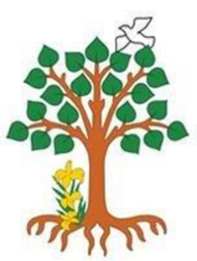 What a fantastic day Year 3 had visiting The Think Tank in Birmingham.  Huge thanks to everyone who helped out on the day.Family Lunch – Friday 21 June SURNAMES L-N (WEEK 1 MENU)MENU CHOICE TO BE IN BY 12 NOON ON      TUESDAY 18 JUNE 2019Come and enjoy a school meal with your children on Friday 21 June 2019 at 11.45am.  Please ensure your account is in credit by at least £2.76 for your lunch on parent pay.  Please email your choice to lunches@st-josephs-lichfield.staffs.sch.uk before 12 noon on Tuesday 18 June as places are limited.  Unfortunately, we will be unable to take bookings after the deadline.INSET DAY – 24 JuneA reminder that school is closed to pupil on Monday 24 June as it is a staff training day. New Reception Intake – September 2019For the parents who have children joining us in September, letters have been sent out with details of dates:Wednesday 26 June (6 pm) - new parents meeting in the hallWednesday 3 July (9.30am/1.15pm) - AM and PM transition sessions, parents and children are invited to spend a couple of hours in class.Thursday 11 July (2.30pm) - children and parents picnic.Pre School parents are also invited to join our new parents meeting on Wednesday 26 June in the school hall.Journey to the Moon CompetitionDetails of the @StMary’s special lunar photography competition have been sent out to you. Deadline for entries is 28 June 2019.Pre-SchoolIf you wish your child to enjoy a delicious school lunch, please ensure your ParentPay account is in credit.  Thank you.Lunchtime Supervisor VacanciesDo you know anyone who is looking for a part-time job? We currently have vacancies for Lunchtime Supervisors.  Further information is on the school website and wmjobs.After School ClubsDetails of the After School Clubs running after half term are available on the school website.Do you have a budding scientist in your midst?  There are spaces in the Science Club run after school on Tuesdays.  Please see the school website or contact Mrs Credali (07989 857277) for more details.Music Lessons 2019/20Lessons to register for music lessons in September are available on the website (Parents/Music Tuition).  Please return relevant completed forms to the school office by the following deadlines:To continue lessons	Monday 15 July 2019To start lessons	Friday 19 July 2019.PTFA NewsSUMMER FAYRE - 12 JULYThis is our biggest event so please keep the date free! The following non-uniform dates have been agreed in return for a donation:28 June	Stationary items (new, please!)5 July	Bottles12 July	Cakes8-12 July	Unwanted gifts, toys & booksWe would be grateful for any raffle prizes as without prizes the raffle wouldn’t be able to go ahead.  If you would like a letter to take to a local business, please contact the school office.We are looking for a new treasurer.  The role involves organising floats for events, counting money and banking. You do not have to have a financial background.  If you would like to find out more please speak to Eva Coustumer (Chair) or Annette Clarke (current Treasurer)Our Tesco Bags of Help finishes on 30 June so please make sure you vote for us and please encourage your friends to do the same.Don’t forget to use easy fundraising when ordering online – the small donations will add up to make a difference!Please see the school website (http://stjosephscatholicprimary.sites.schooljotter2.com/our-school/ptfa) and calendar for more information.  Governor NewsAs you will be aware from recent newsletters, the Governors are looking to appoint a Parent Elect Governor to join the Governing Board.  A letter has recently been emailed to you outlining the election arrangements and to invite you to stand for election.If you would like to speak to the Chair of Governors, Tina Rowe, about the commitment and time needed to serve our school community, please give your number to Mrs Tonks and Mrs Rowe will get in touch with you.Please note that once the nomination process starts governors have no involvement until the new parent elect governor is confirmed by the Clerk.Summer Ball – Friday 28 June – only a small number of tickets remaining!If you would like the vegetarian main course, please ensure you pre-order this through the school office by Tuesday 18 June.Also, if you have a seating preference and have not already advised school of this, please email the school office by Tuesday 18 June.And FinallyThank you to all the parents and helpers involved in today’s Father’s Day Craft activities.  The children had a wonderful time and I am sure their handmade gifts will be appreciated.  Have a super weekend spoiling all the dads and grandads!Every blessingMrs D McLearyHeadteacher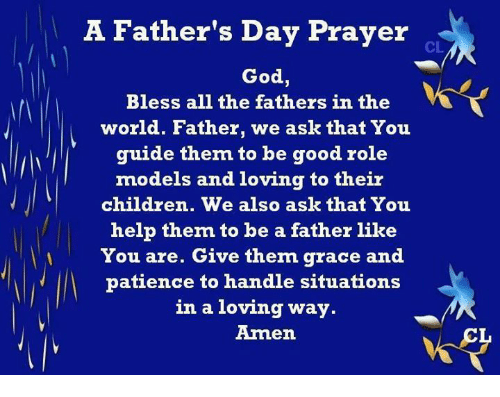 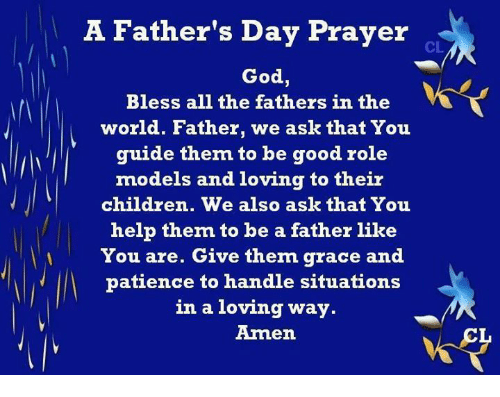 